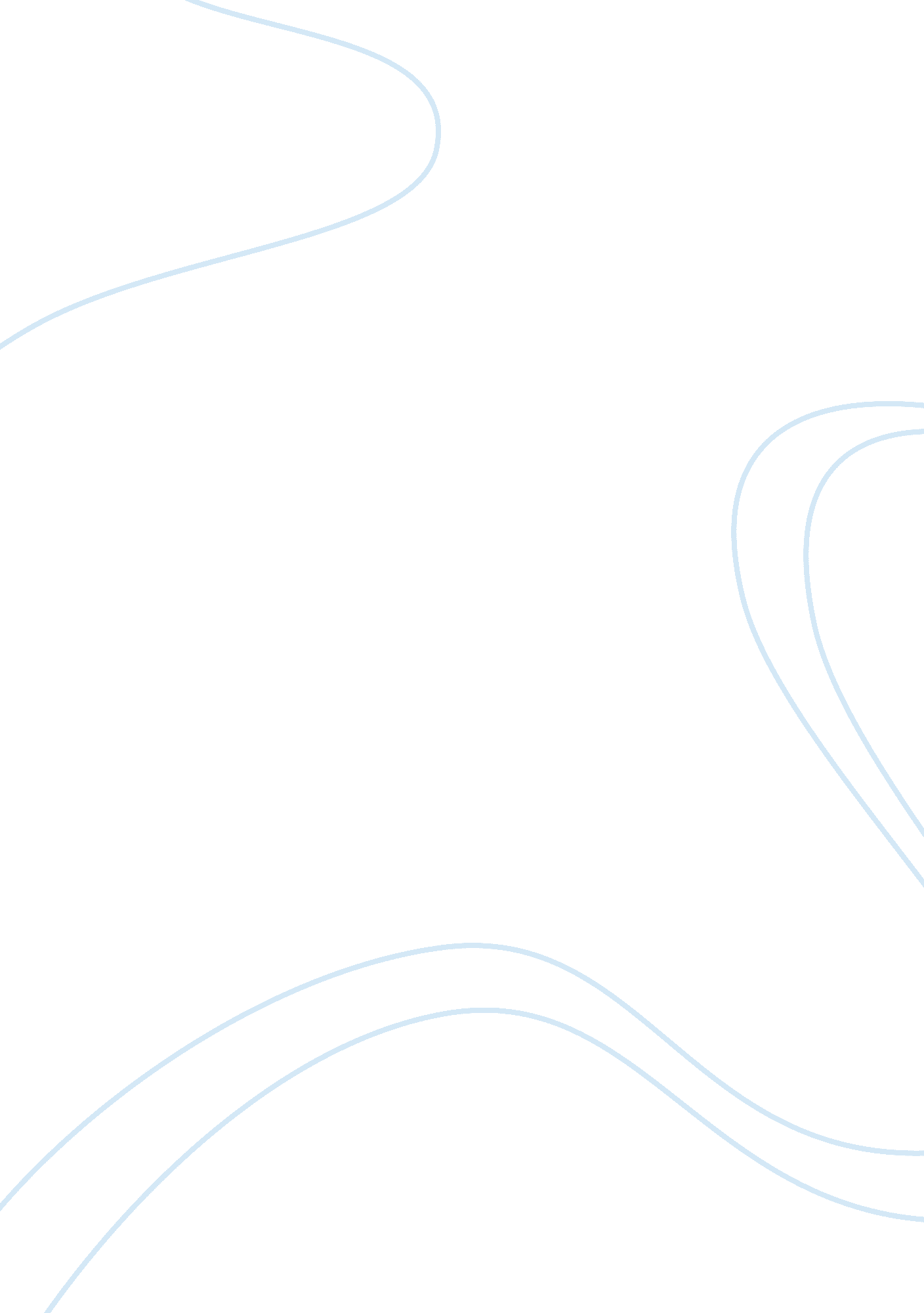 Corrigendum: unexpected variation in neuroanatomy among diverse nematode speciesHealth & Medicine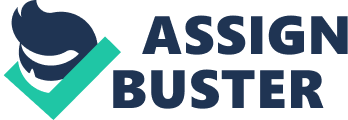 A corrigendum on 
Unexpected Variation in Neuroanatomy among Diverse Nematode Species by Han, Z., Boas, S., and Schroeder, N. E. (2016). Front. Neuroanat. 9: 162. doi: 10. 3389/fnana. 2015. 00162 The complete number of ventral nerve cord (VNC) neurons for Ascaris suum should be given as 72 in the introduction and Table 1. The 55 VNC neurons listed in our publication refers only to the five repeating segments of 11 neurons as discussed in Stretton et al. (1978) . An additional 17 neurons are found outside of these repeating segments within the A. suum VNC (see Stretton and Maule, 2013 for review). This correction does not impact the results or the conclusions reached in our study. Author Contributions All authors listed, have made substantial, direct and intellectual contribution to the work, and approved it for publication. Conflict of Interest Statement The authors declare that the research was conducted in the absence of any commercial or financial relationships that could be construed as a potential conflict of interest. Acknowledgments We are thankful to Dr. Antony Stretton for noting the correct number of VNC neurons in A. suum . References Stretton, A. O. W., Fishpool, R. M., Southgate, E., Donmoyer, J. E., Walrond, J. P., Moses, J. E., et al. (1978). Structure and physiological activity of the motoneurons of the nematode Ascaris . Proc. Natl. Acad. Sci. U. S. A . 75, 3493–3497. PubMed Abstract | Google Scholar Stretton, A. O. W., and Maule, A. G. (2013) The neurobiology of Ascaris and other parasitic nematodes, in Ascaris: The Neglected Parasite , ed Holland, C. (London, UK: Academic Press), 127–152. PubMed Abstract 